В соответствии с постановлением исполкома общероссийского профсоюза образования областная организация Профсоюза приступила к реализации федерального профсоюзного проекта «Цифровой профсоюз». С помощью специалистов ЦС Профсоюза проведено обучение профсоюзного актива о задачах и целях проекта «Цифровой профсоюз», о методике заполнении электронного реестра. В данном семинаре приняло участие 157 председателей местных и первичных профсоюзных организаций. В некоторых организациях были назначены ответственные за  реализацию Пилотного проекта «Цифровой профсоюз» (далее «ответственный»).По сведениям на 1 февраля 2020 года включены в автоматизированную информационную систему (АИС) 1896 первичных организаций, поставлено на электронный учёт 23972 члена профсоюза.Завершили постановку на электронный учет всех членов первичных профсоюзных организаций Аркадакская районная организация (701 чел.) – ответственный Проворнова Светлана Александровна; Балашовская районная организация (1170 чел.) – ответственный Олейникова Жанна Сергеевна; Балтайская районная организация (335 чел.) – ответственный Ширшова Татьяна Николаевна; Духовницкая районная организация (313 чел.) – ответственный Терентьева Наталия Михайловна. Первичные организации работников СГУ (1129 чел.) – ответственный Дубровская Светлана Владимировна; студентов СГЮА (7434 чел.) – ответственный Раранский Иван Дмитриевич.Активно включились в работу Балаковская, Озинская, Вольская местные организации.Начали работу отдельные учреждения Красноармейской, Новоузенской, Новобурасской, Петровской, Ровенской, Советской, Татищевской, Энгельсской местных организаций гор. Саратова. Вместе с тем, более 50% первичных профсоюзных организаций  не приступили к работе по созданию электронного реестра.Президиум областной организации общероссийского Профсоюза образования ПОСТАНОВЛЯЕТ:За завершение работы по созданию электронного реестра объявить благодарность следующим ответственным местных и первичных организаций:Проворновой Светлане Александровне;Олейниковой Жанне Сергеевне;Дубровской Светлане Владимировне;Раранскому Ивану Дмитриевичу;Ширшовой Татьяне Николаевне;Терентьевой Наталье Михайловне.Председателям местных, первичных организаций общероссийского профсоюза рекомендовать:До 1 марта 2020 года завершить работу по созданию электронного реестра членов профсоюза работников образования;Определить число членов профсоюза желающих иметь электронные профсоюзные билеты, оформить заявку на их изготовление.Провести работу по популяризации использования Интернет-портала PROFCARDS по предоставлению членам профсоюза скидок и бонусов для приобретения товаров на льготных условиях.Рабочей группе по реализации пилотного проекта «Цифровой профсоюз» подготовить необходимые методические материалы для  реализации федерального профсоюзного проекта «Цифровой профсоюз», доводить до членов профсоюза лучший опыт в реализации проекта, организовать консультации ответственных лиц  по формированию электронного реестра.Контроль над выполнением данного постановления возложить на заместителя Председателя Саратовской областной организации Общероссийского Профсоюза работников народного образования и науки РФ.Председатель								     Н.Н. Тимофеев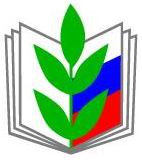 ПРОФСОЮЗ РАБОТНИКОВ НАРОДНОГО ОБРАЗОВАНИЯ И НАУКИ РОССИЙСКОЙ ФЕДЕРАЦИИ(ОБЩЕРОССИЙСКИЙ ПРОФСОЮЗ ОБРАЗОВАНИЯ)САРАТОВСКАЯ ОБЛАСТНАЯ ОРГАНИЗАЦИЯКОМИТЕТПОСТАНОВЛЕНИЕПРОФСОЮЗ РАБОТНИКОВ НАРОДНОГО ОБРАЗОВАНИЯ И НАУКИ РОССИЙСКОЙ ФЕДЕРАЦИИ(ОБЩЕРОССИЙСКИЙ ПРОФСОЮЗ ОБРАЗОВАНИЯ)САРАТОВСКАЯ ОБЛАСТНАЯ ОРГАНИЗАЦИЯКОМИТЕТПОСТАНОВЛЕНИЕПРОФСОЮЗ РАБОТНИКОВ НАРОДНОГО ОБРАЗОВАНИЯ И НАУКИ РОССИЙСКОЙ ФЕДЕРАЦИИ(ОБЩЕРОССИЙСКИЙ ПРОФСОЮЗ ОБРАЗОВАНИЯ)САРАТОВСКАЯ ОБЛАСТНАЯ ОРГАНИЗАЦИЯКОМИТЕТПОСТАНОВЛЕНИЕПРОФСОЮЗ РАБОТНИКОВ НАРОДНОГО ОБРАЗОВАНИЯ И НАУКИ РОССИЙСКОЙ ФЕДЕРАЦИИ(ОБЩЕРОССИЙСКИЙ ПРОФСОЮЗ ОБРАЗОВАНИЯ)САРАТОВСКАЯ ОБЛАСТНАЯ ОРГАНИЗАЦИЯКОМИТЕТПОСТАНОВЛЕНИЕПРОФСОЮЗ РАБОТНИКОВ НАРОДНОГО ОБРАЗОВАНИЯ И НАУКИ РОССИЙСКОЙ ФЕДЕРАЦИИ(ОБЩЕРОССИЙСКИЙ ПРОФСОЮЗ ОБРАЗОВАНИЯ)САРАТОВСКАЯ ОБЛАСТНАЯ ОРГАНИЗАЦИЯКОМИТЕТПОСТАНОВЛЕНИЕПРОФСОЮЗ РАБОТНИКОВ НАРОДНОГО ОБРАЗОВАНИЯ И НАУКИ РОССИЙСКОЙ ФЕДЕРАЦИИ(ОБЩЕРОССИЙСКИЙ ПРОФСОЮЗ ОБРАЗОВАНИЯ)САРАТОВСКАЯ ОБЛАСТНАЯ ОРГАНИЗАЦИЯКОМИТЕТПОСТАНОВЛЕНИЕ
«11» февраля 2020 г.
г. Саратов
г. Саратов
г. Саратов
г. Саратов
№ 2О ходе работы по внедрениюидентификации члена профсоюза с помощью электронного билета.Тимофеев И.Д.О ходе работы по внедрениюидентификации члена профсоюза с помощью электронного билета.Тимофеев И.Д.О ходе работы по внедрениюидентификации члена профсоюза с помощью электронного билета.Тимофеев И.Д.